О внесении изменений в постановление главы города Когалыма от 23.12.2019 №16       В соответствии с Федеральными законами от 06.10.2003 №131-ФЗ «Об общих принципах организации местного самоуправления в Российской Федерации», от 27.07.2014 №212-ФЗ «Об основах общественного контроля в Российской Федерации», Уставом города Когалыма:       1. В постановление главы города Когалыма от 23.12.2019 №16 «Об Общественном совете города Когалыма» (далее – постановление) внести следующие изменения:       1.1. в пункте 3 постановления слова «отдел по связям с общественностью и социальным вопросам» заменить словами «сектор по социальным вопросам»;1.2. В приложении к постановлению (далее-положение):       1.2.1. подпункт 4.5.4 пункта 4.5 раздела 4 положения изложить в следующей редакции:         «4.5.4. Общественный совет рассматривает, обсуждает и рекомендует кандидатуры, указанные в сводном перечне кандидатов, для включения в состав Общественного совета.»;        1.2.2. подпункт 4.5.5 пункта 4.5 раздела 4 положения изложить в следующей редакции:        «4.5.5. В соответствии с перечнем кандидатур, рекомендованным Общественным советом, формируется проект постановления главы города Когалыма.».        2. Сектору по социальным вопросам Администрации города Когалыма (Е.В.Дульцева) направить в юридическое управление Администрации города Когалыма текст постановления и приложение к нему, его реквизиты, сведения об источнике официального опубликования в порядке и сроки, предусмотренные распоряжением Администрации города Когалыма от 19.06.2013 №149-р «О мерах по формированию регистра муниципальных нормативных правовых актов Ханты - Мансийского автономного округа - Югры», для дальнейшего направления в Управление государственной регистрации нормативных правовых актов Аппарата Губернатора Ханты-Мансийского автономного округа - Югры.         3. Опубликовать настоящее постановление и приложение к нему в газете «Когалымский вестник» и разместить на официальном сайте Администрации города Когалыма в информационно-телекоммуникационной сети «Интернет» (www.admkogalym.ru).            4. Контроль за выполнением постановления оставляю за собой.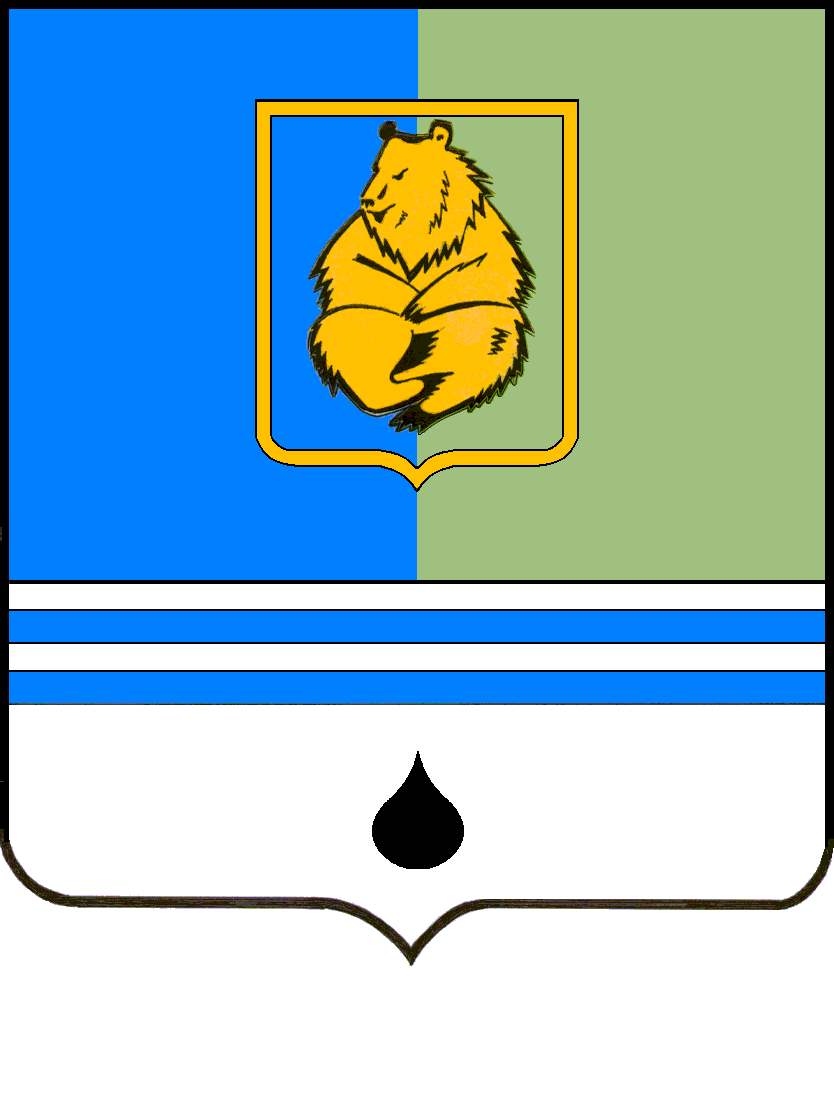 ПОСТАНОВЛЕНИЕГЛАВЫ ГОРОДА КОГАЛЫМАХанты-Мансийского автономного округа - ЮгрыПОСТАНОВЛЕНИЕГЛАВЫ ГОРОДА КОГАЛЫМАХанты-Мансийского автономного округа - ЮгрыПОСТАНОВЛЕНИЕГЛАВЫ ГОРОДА КОГАЛЫМАХанты-Мансийского автономного округа - ЮгрыПОСТАНОВЛЕНИЕГЛАВЫ ГОРОДА КОГАЛЫМАХанты-Мансийского автономного округа - Югрыот [Дата документа]от [Дата документа]№ [Номер документа]№ [Номер документа]